		Amendement				  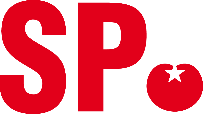 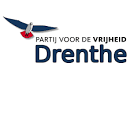 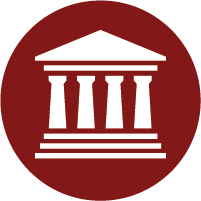 Provinciale Staten van Drenthe in vergadering bijeen op woensdag 13 juli 2022;gelezen het statenstuk 2022-66 Notitie verkenning (vernieuwend) raadgevend referendum c.a. in DrentheBESLUITEN:De tekst van het ontwerpbesluit als volgt aan te vullen:2. Een vervolg te geven door het uitwerken van een voorstel voor een referendum (met politieke binding), separaat voor te leggen aan PS.Namens de fractie van de SP,Greetje DikkersMede ingediend door:  Nico Uppelschoten (PVV)			     Hendrikus Velzing  (FvD)